MittwochDonnerstagFreitagSamstagSonntagMontagDienstagWie/wodurch habe ich die „Challenge“ heute erfüllt?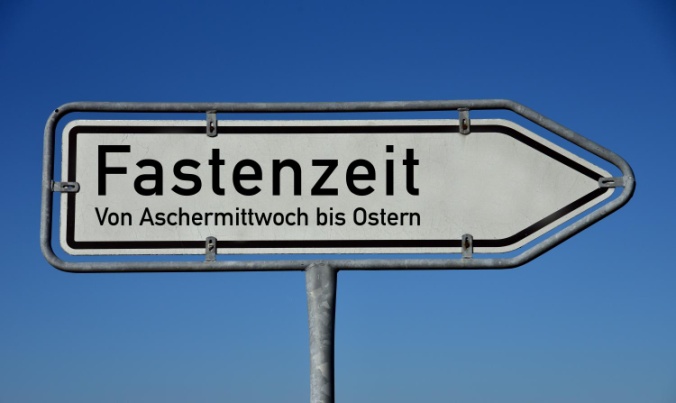 